天 津 市 翔 悦 密 封 材 料 股份 有 限 公 司 文 件【2019】19号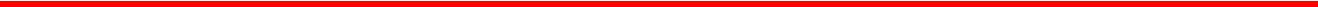 关于举办2019年全国带压密封技术交流及产品展销会的邀请各有关企业：坚持以习近平新时代安全、稳定、环保、长期发展思想为指导，全面贯彻落实党的十九大和中央经济安全工作会议精神，认真落实全国应急管理工作会议要求，目标是实现国家“十三五”规划，阐明行业战略意图，明确行业工作重点，加强行业内特种设备安全可靠性管理。按照生产应急救援体制改革，建立健全安全应急救援队伍和基地建设，推进特种设备安全法及三项国家标准体系的执行、让带压密封行业健康长期有效发展。不停车带压密封是消除流程装置设备介质泄漏的应急抢险技术，此项技术已被全世界各流程企业广泛应用。对流程企业资产保值增值、人民生命财产安全、资源节约，环境保护、防止了恶性事故发生、几十年发挥了不可估量的作用。由于产业结构升级和设备完整性需求增加，我们在吸收国际先进技术的同时，在美国又研发了一套基于激光+云计算的监测、检测预防泄漏的技术，生产了固定式、手持式、车载式和无人机式的高精尖检测产品。公司根据市场需求，不断研发及创新密封新产品，目的是推出适应不同工况条件的新型密封注剂和实用新型夹具，并分项获得国家发明专利。事实证明新技术的应用做到了“事前预防、事中管控、事后安全”，此技术的应用实现了流程装置安全、稳定、长周期、满负荷，优质、高效运行，对创建中国无泄漏企业，建设绿色中国起到了积极的推动作用。为了更好地强化应急准备，提升救援能力，进一步推动特种设备安全法及国家三项标准的贯彻执行，天津市翔悦密封材料股份有限公司定于2019年10月18-21日在哈尔滨举办全国带压密封技术交流及产品展销会。诚邀各企业派相关领导及负责人参会，现将会议有关事项通知如下：一、会议主题创新发展、安全环保、与时俱进、技术更新、提高整体技术水平，充分发挥技术效能及应急抢险处理能力，满足流程企业高质量发展需求，以便更好地服务于流程企业。二、会议内容哈尔滨市政府领导，致欢迎辞。中石油哈尔滨石化机动处处长李玉明，致开幕辞。北京大学经济学博士李玲瑶（美籍华人）作“中美博弈与产业竞争力”的报告。广州学府设备管理工程顾问有限公司李葆文教授作“国际设备管理与技术最新发展与带压密封”报告。美国极光物联网科技有限公司（简称AIT公司）首席执行官赵婉伊作“用工业物联网的思维解决工业安全的痛点”报告。天津市翔悦密封材料有限公司赵锡之，主讲“结合带压堵漏特殊工程案例介绍新产品新技术应用”。天津市翔悦密封材料股份有限公司董事长王金荣，介绍国家投资给翔悦100个亿，如何用于行业发展，为此我们如何为国家安全作奉献、如何对社会环保做付出，对流程企业的资产保持增值做管理，对设备的安全、稳定、长周期满负荷高效运行做经营。天津理工大学教授朱培浩主讲《智能夹具设计及计算》。天津市翔悦密封材料股份有限公司经理赵志勇，介绍《近年来研发的带压密封新技术、新产品及特殊工况条件密封施工方法》。客户进行技术交流。展示近年来国内外带压密封最新技术及产品。三、参会人员流程企业相关领导及职能部门负责人。带压密封技术管理人员、专业技术及施工作业人员。四、会议费用会议费用：2860元/人。住宿统一安排，费用自理。五、会议时间和地点1. 会期3天；10月18至21日（10月18日报到）。2. 地点：哈尔滨香格里拉大酒店（地址：黑龙江省哈尔滨市道里区友谊路555号，酒店距机场32公里，距高铁车站6.5公里。六、联系方式会务组（天津市翔悦密封材料股份有限公司）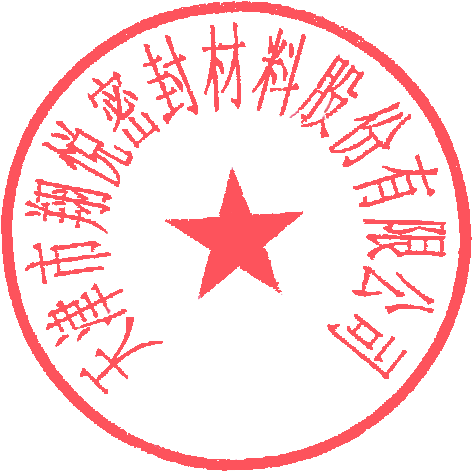 天津市翔悦密封材料股份有限公司 2019年8月28日附件：会议回执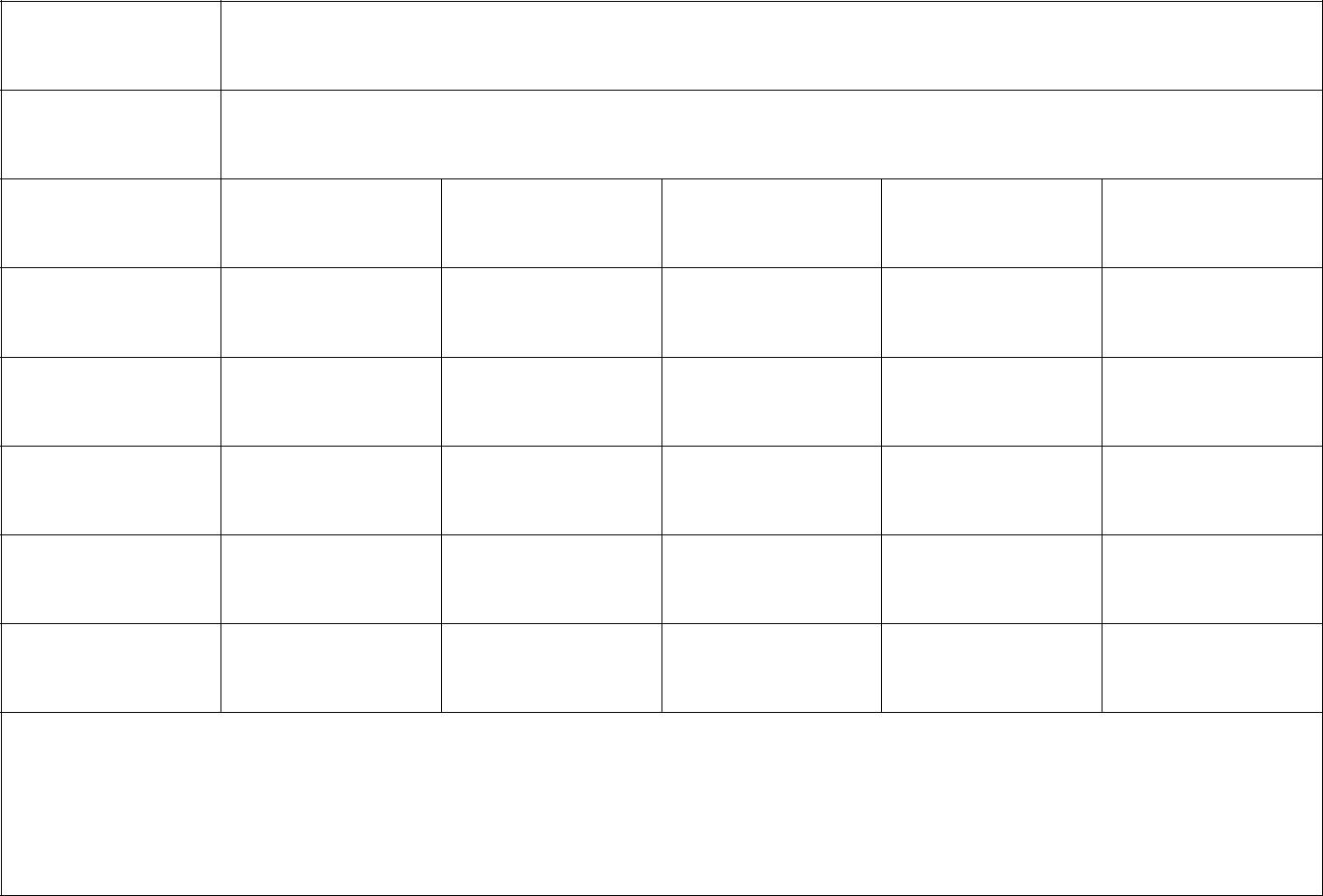 备注：注意事项：请将会议回执于 2019年 10 月 15 日前传至会务组；此回执复印有效。地址：天津市河西区南京路14号白楼名邸4层B址：天津市河西区南京路14号白楼名邸4层B址：天津市河西区南京路14号白楼名邸4层B邮编：300042联系人：窦云霞 13116185828联系人：窦云霞 13116185828联系人：窦云霞 13116185828王慧英 13820191511宋金元 13820673924宋金元 13820673924电话：022-23308188022-23311188022-23311188022-23301140022-28350013022-28350013传真：022-28350013邮箱：txiangyue@aliyun.com箱：txiangyue@aliyun.comjinrong@leaksealtc.com网址：www.daiyamifeng.com址：www.daiyamifeng.comwww. chinaleakseal.com单位名称详细地址姓 名性别职务联系电话传真邮编